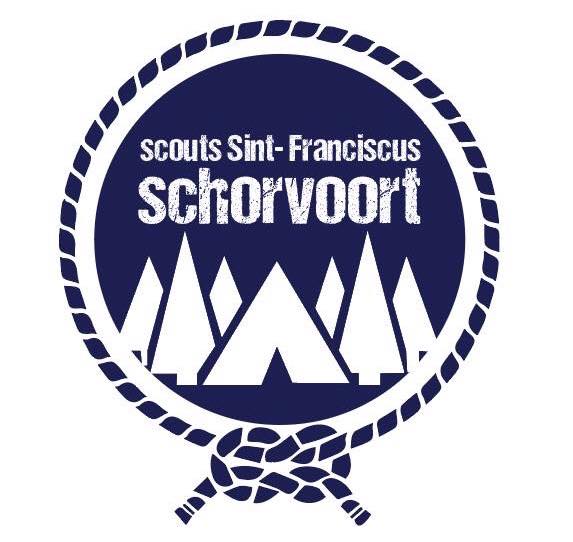 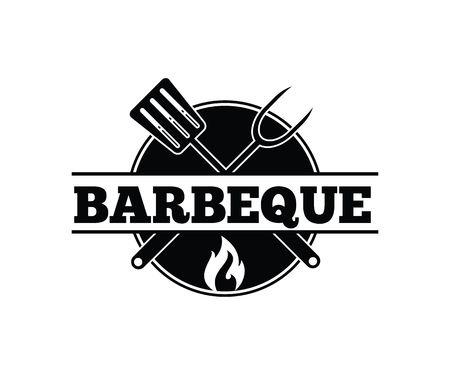 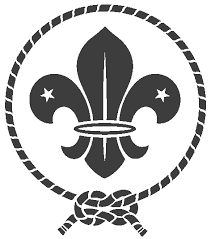 Naar goede gewoonte houden we ook dit jaar weer onze jaarlijkse barbecue, maar deze keer in een ander jasje. We maken er een take away barbecue van! Jullie kunnen dus op zaterdag 5 september bij ons jullie eten komen afhalen. Wat ook nieuw is, is dat je dit jaar een extra bierpakket kan bestellen. 5 zware bieren voor €15! Hoe zal het verlopen?Je schrijft je in vòòr 30 augustus. Dit doe je best door een mailtje te sturen naar BBQ.schorvoort@gmail.com (gsm-nummer vermelden in de mail) en vervolgens het te betalen bedrag te storten naar BE11 7330 4446 6648. Indien dit voor jou niet mogelijk is, kan je onderstaand briefje, met gepast geld, bezorgen aan Arthur Jans, Brandhoefstraat 15 2300 Turnhout.Wat vermeld je in de mail?Contactgegevens (naam, familienaam en gsm-nummer).Het aantal personen dat je wil inschrijven.Welke soort vlees je wil bestellen en de hoeveelheid.Wil je je vlees al gebakken of bak je het liefst zelf bij je thuis?Wil je 1 of meerdere bierpakketen met 5 verrassingsbieren?Het bedrag dat u moet betalen.Afhaaluur Vervolgens krijg je de dag vòòr de barbecue een berichtje met het uur dat je je eten kan komen halen. We proberen de tijden voldoende te spreiden om contact te minimaliseren. Take awayBij het afhalen neem je je eigen bak/zak, waarin wij het eten kunnen steken. Je neemt ook best 1 of meerdere potjes mee, waarin het vlees gelegd kan worden. Voor de verpakking van de groentjes etc. zorgen wij. Zodra je je eten hebt ontvangen, is het de bedoeling dat je niet blijft plakken, hoe fijn we dit onder normale omstandigheden ook zouden vinden…!Jammer genoeg zal er dit jaar geen standje voorzien kunnen worden met kledij, maar je mag nog altijd oude scoutskleren meenemen en afgeven aan ons. Op deze manier kunnen we er samen toch nog een toffe en natuurlijke ook veilige barbecue van maken!  Stevige linker,
Scouts Sint-Franciscus SchorvoortWij, familie ___________________ schrijven ons in voor de BBQ op 5 september met___ aantal eters = aantal keer groenten		 x €6 	=_________ euro___ aantal keer kippenbout				 x €2 	=_________ euro___ aantal keer worst				 x €2	=_________ euro___ aantal keer saté					 x €2 	=_________ euro___ aantal keer curryworst				 x €2 	=_________ euro___ aantal keer veggieburger			 x €2 	=_________ euro___ aantal keer bierpakket				 x €15	=_________ euroVlees voorgebakken (vakje afvinken) 		Gsm-nummer: _____________________TOTAAL = _________ euro